FULL D’INSCRIPCIÓ CARNAVAL 2019Omplir només en cas de participar en CAT3, CAT 4, CAT5 I CAT6	He llegit i accepto les bases del concurs del Carnaval 2019Signatura:NOTES: - Recordeu lliurar aquest document abans del 27 de febrer a l’OAC de l’Ajuntament, per fax al 938414175 o bé per correu electrònic a cultura@llicamunt.cat- Recordeu que les entitats registrades al REMAE que participeu a les categories de comparsa o carrossa podeu accedir a la línia de subvenció CULT/3 que hi haurà dins la convocatòria d’Ajuts a entitats 2019 Nom i cognomsAdreçaTelèfonCorreu electrònicDNICategoria en que hi participaCAT1CAT2CAT3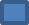 CAT4CAT5CAT6Nom artístic del grup, comparsa o carrossaEn cas d’Entitat, nom de l’Entitat:Nº de participantsVehicleEn cas de que utilitzeu vehicle, de quin tipus: